Trempealeau County 4-H Funding Request/Reimbursement FormName: _____________________________	Club: ______________________________	Years in 4-H: ______Address: ___________________________ 	City: ________________	Zip: _________ 	Phone: ___________Email Address: _________________________________________________________________Name of Trip/Activity__________________________    Dates of Trip/Activity (include travel) ________________         Participation in this Trip/Activity: (Please check the category that best describes your selection process)I chose to participate 	I applied and was selected by ____________  	I qualified by ____________ 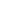 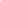 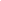 Activity Information	Amount ($) of Activity	Amount Requested      Registration Fee(s)	___________________	___________________Additional Activity Costs:* 	___________________	___________________(Lodging & Meals reimbursable at current WI per diem rates & outside of covered program costs, etc)	________________________________________________________________________________________________________	*Please list which additional activity cost(s) you are requesting funds for and the amount separate on the line above. **Project Leaders: If you are seeking reimbursement, Proof of Purchase must accompany this request.	Total	___________________	____________________________     Additional Funding Have you requested or received funding from other sources (4-H club, other clubs, service organizations, scholarships, fundraisers, etc.) for this trip/activity?  If so, please list source(s) and place total amount received in the line below.                                                Source(s)						  	  Amount ($)__________________________________________________________	 	___________________Please describe your role/involvement in this Trip/Activity.  Attach an Agenda or Program if possible.________________________________________________________________________________________________________	________________________________________________________________________________________________________	________________________________________________________________________________________________________	________________________________________________________________________________________________________	Please describe how your 4-H Club, Community and County will benefit from your participation in this trip/activity. (You may use the back of this sheet if needed)Youth Signature: ______________________________      Parent Signature: ______________________________Please note: If you have a special financial need that you believe the committee should be aware of, attach a sheet to describe.Club Leader Complete: Is applicant in good club standing regarding attendance and participation?	 Yes		 No  	Club Leader Signature: _________________________________________________________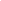 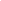 Wisconsin State Fair Participation Reimbursement:The 4-H Executive Board has changed the policy to provide funding for individuals and groups that perform, work, or exhibit at the Wisconsin State Fair.   Each participant will be reimbursed $25.00 per activity they participated in.  This portion is to be completed and submitted by the Club’s General Leader to receive reimbursement.Individual Participant:____ Exhibitor                _____ Action Centers or Demonstrations               _____ Other_____ Participant   x $25.00 =   ______   TOTALGroup Participants:____ Musical                _____ Drama               _____Other_____# of participants that performed x $25.00 = _____ TOTALPlease attach a list of names of the individuals that participated.